CENIK STORITEV SVETOVALNICE ZA OTROKE, MLADOSTNIKE IN STARŠE V VELENJU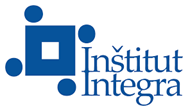 CENIK JE VELJAVEN OD OKTOBRA 2016 IN NE VKLJUČUJE DDV-JA.STORITEVCENA STORITVE UVODNI RAZGOVOR15 EURURA SVETOVANJA (neposredno delo)3o EURTERAPIJA, DIAGNOSTIKA, SVETOVANJE (storitev zahteva pripravo, študij dokumentacije, pripravo poročila in sodelovanje z zunanjimi institucijami)50 EURPSIHOLOŠKO TESTIRANJE (kompletni pregled)Materialni stroški SPM, TTCT50 EUR2.65-4.80 EURPRIPRAVA SPECIALISTIČNEGA MNENJA ZA KOMISIJSKO OBRAVNAVO30 EURIZVEDBA PREDAVANJA ZA STROKOVNJAKE ALI STARŠE120 EUR